Opérations du 26 marsVoici plusieurs soustractions de nombres décimaux.Comme pour les additions de mardi, commence par calculer approximativement leur résultat avant de poser et de calculer avec précision.Exemple   421,56 -  42,76  = ?421,56 -  42,76  400 -  40  =  360  Pour arrondir un nombre, utilise le premier chiffre :491,56  50012,3     105,9     60,6     1Attention, parfois, il faut ajouter le chiffre 0.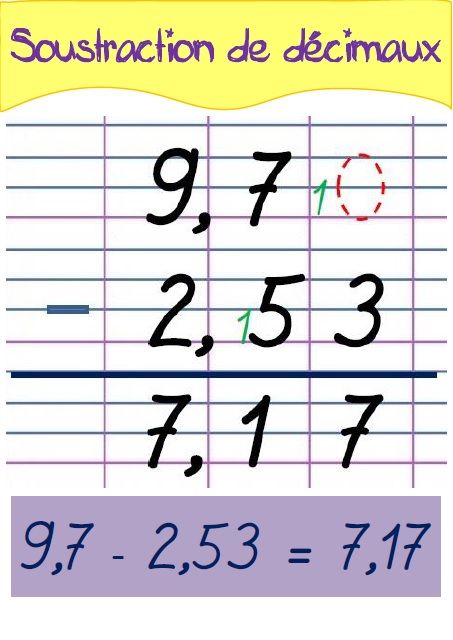 A toi…31,826  -  9,254  =45,3  -  12,14  =5,3  -  2,183  =60  -  5,126  = 421,56-42,76378,80